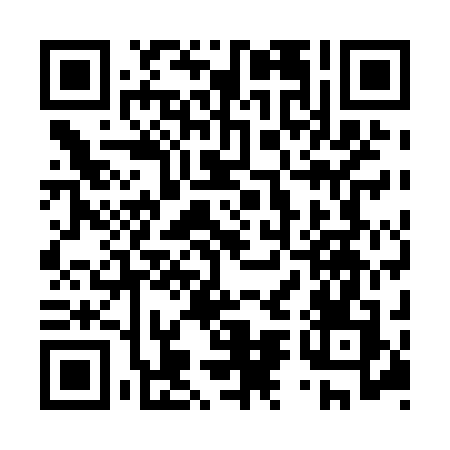 Ramadan times for Tabory-Rzym, PolandMon 11 Mar 2024 - Wed 10 Apr 2024High Latitude Method: Angle Based RulePrayer Calculation Method: Muslim World LeagueAsar Calculation Method: HanafiPrayer times provided by https://www.salahtimes.comDateDayFajrSuhurSunriseDhuhrAsrIftarMaghribIsha11Mon4:004:005:5611:433:335:305:307:2012Tue3:573:575:5411:433:345:325:327:2213Wed3:553:555:5111:423:365:345:347:2414Thu3:523:525:4911:423:375:365:367:2615Fri3:503:505:4711:423:395:385:387:2816Sat3:473:475:4411:413:405:405:407:3017Sun3:443:445:4211:413:425:415:417:3218Mon3:423:425:3911:413:435:435:437:3419Tue3:393:395:3711:413:455:455:457:3620Wed3:363:365:3511:403:465:475:477:3821Thu3:333:335:3211:403:485:495:497:4122Fri3:303:305:3011:403:495:515:517:4323Sat3:283:285:2711:393:515:525:527:4524Sun3:253:255:2511:393:525:545:547:4725Mon3:223:225:2311:393:535:565:567:4926Tue3:193:195:2011:383:555:585:587:5227Wed3:163:165:1811:383:566:006:007:5428Thu3:133:135:1511:383:586:016:017:5629Fri3:103:105:1311:383:596:036:037:5830Sat3:073:075:1111:374:006:056:058:0131Sun4:044:046:0812:375:027:077:079:031Mon4:014:016:0612:375:037:097:099:052Tue3:583:586:0312:365:047:107:109:083Wed3:553:556:0112:365:067:127:129:104Thu3:523:525:5912:365:077:147:149:135Fri3:493:495:5612:355:087:167:169:156Sat3:463:465:5412:355:097:187:189:187Sun3:423:425:5112:355:117:197:199:208Mon3:393:395:4912:355:127:217:219:239Tue3:363:365:4712:345:137:237:239:2510Wed3:333:335:4412:345:157:257:259:28